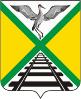 СОВЕТ МУНИЦИПАЛЬНОГО РАЙОНА«ЗАБАЙКАЛЬСКИЙ РАЙОН»РЕШЕНИЕп.г.т. Забайкальск28 февраля 2020 года                                                                                 № 329Об утверждении Порядка осуществления Контрольно-ревизионной комиссией муниципального района «Забайкальский район» Забайкальского края полномочий по внешнему муниципальному финансовому контролюВ соответствии со ст. 268.1 Бюджетного кодекса Российской Федерации, ст. 28 Устава муниципального района «Забайкальский район» Забайкальского края, на основании статьи 24 Устава  муниципального района «Забайкальский район»  Совет муниципального района «Забайкальский район» решил:1. Утвердить Порядок осуществления Контрольно-ревизионной комиссией муниципального района «Забайкальский район» Забайкальского края полномочий по внешнему муниципальному финансовому контролю (прилагается).2. Опубликовать (обнародовать) настоящее решение в порядке, установленном Уставом муниципального района «Забайкальский район», и разместить на официальном сайте муниципального района «Забайкальский район» в информационно-телекоммуникационной сети «Интернет» www.zabaikaiskadm.ru.	3. Настоящее решение вступает в силу на следующий день после официального опубликования (обнародования).И.о. Главы муниципального района«Забайкальский район»                                                          В.Н. БеломестноваПриложение к решению Совета муниципального района «Забайкальский район» от 28 февраля 2020 года № 239 Порядок осуществления Контрольно-ревизионной комиссией муниципального района «Забайкальский район» Забайкальского края полномочий по внешнему муниципальному финансовому контролю	Статья 1. Общие положения1. Настоящий порядок осуществления Контрольно-ревизионной комиссией муниципального района «Забайкальский район» Забайкальского края (далее - Контрольно-ревизионная комиссия) полномочий по внешнему муниципальному финансовому контролю (далее - Порядок) разработан в соответствии с Бюджетным кодексом Российской Федерации, Федеральным законом "Об общих принципах организации и деятельности контрольно-счетных органов субъектов Российской Федерации и муниципальных образований", Уставом муниципального района «Забайкальский район», утвержденного решением Совета муниципального района «Забайкальский район» от 26 ноября 2014 года №143.2. Контрольно-ревизионная комиссия при осуществлении внешнего муниципального финансового контроля руководствуется Конституцией Российской Федерации, законодательством Российской Федерации, законодательством Забайкальского края, муниципальными нормативными правовыми актами муниципального района «Забайкальский район», а также стандартами внешнего муниципального финансового контроля.3. Настоящий порядок регулирует деятельность Контрольно-ревизионной комиссии при осуществлении внешнего муниципального финансового контроля в отношении средств и имущества муниципального района «Забайкальский район», а так же средств и муниципального имущества муниципальных образований поселений, входящих в состав муниципального района «Забайкальский район», передавших полномочия по осуществлению внешнего муниципального финансового контроля Контрольно-ревизионной комиссии в соответствии с заключенными соглашениями.Статья 2. Содержание внешнего муниципального финансового контроля1. Муниципальный финансовый контроль осуществляется в целях обеспечения соблюдения бюджетного законодательства Российской Федерации, Забайкальского края, нормативных правовых актов муниципального района «Забайкальский район» и иных нормативных правовых актов, регулирующих бюджетные правоотношения.2. Внешний муниципальный финансовый контроль в муниципальном районе «Забайкальский район» в сфере бюджетных правоотношений является контрольной деятельностью Контрольно-ревизионной комиссии.3. Внешний муниципальный финансовый контроль осуществляется в виде предварительного и последующего контроля:3.1. Предварительный контроль осуществляется в целях предупреждения и пресечения бюджетных нарушений в процессе исполнения бюджета муниципального района «Забайкальский район». 3.2. Последующий контроль осуществляется по результатам исполнения бюджета муниципального района «Забайкальский район» в целях установления законности их исполнения, достоверности учета и отчетности.4. Объектами внешнего муниципального финансового контроля (далее - объекты контроля) являются:главные распорядители (распорядители, получатели) бюджетных средств, главные администраторы (администраторы) доходов бюджета, главные администраторы (администраторы) источников финансирования дефицита бюджета;финансовые органы (главные распорядители (распорядители) и получатели средств бюджета, которому предоставлены межбюджетные трансферты) в части соблюдения ими целей, порядка и условий предоставления межбюджетных трансфертов, бюджетных кредитов, предоставленных из бюджета муниципального района, а также достижения ими показателей результативности использования указанных средств, соответствующих целевым показателям и индикаторам, предусмотренным муниципальными программами;муниципальные учреждения;муниципальные унитарные предприятия;хозяйственные товарищества и общества с участием публично-правовых образований в их уставных (складочных) капиталах, а также коммерческие организации с долей (вкладом) таких товариществ и обществ в их уставных (складочных) капиталах;юридические лица (за исключением государственных (муниципальных) учреждений, государственных (муниципальных) унитарных предприятий, государственных корпораций и государственных компаний, хозяйственных товариществ и обществ с участием публично-правовых образований в их уставных (складочных) капиталах, а также коммерческих организаций с долей (вкладом) таких товариществ и обществ в их уставных (складочных) капиталах), индивидуальные предприниматели, физические лица в части соблюдения ими условий договоров (соглашений) о предоставлении средств из бюджета муниципального района «Забайкальский район», муниципальных контрактов, соблюдения ими целей, порядка и условий предоставления кредитов и займов, обеспеченных  муниципальными гарантиями, целей, порядка и условий размещения средств бюджета в ценные бумаги таких юридических лиц;кредитные организации, осуществляющие отдельные операции с бюджетными средствами, в части соблюдения ими условий договоров (соглашений) о предоставлении средств из бюджета муниципального района «Забайкальский район».Статья 3. Осуществление полномочий по внешнему муниципальному финансовому контролю1. Контрольно-ревизионная комиссия осуществляет следующие полномочия:1.1. контроль исполнения бюджета муниципального района «Забайкальский район»;1.2. экспертиза проектов бюджета муниципального района «Забайкальский район»;1.3.  внешняя проверка годового отчета об исполнении бюджета муниципального района «Забайкальский район»;1.4. организация и осуществление контроля законности, результативности (эффективности и экономности) использования средств бюджета муниципального района, а также средств, получаемых бюджетом из иных источников, предусмотренных законодательством Российской Федерации и Забайкальского края;1.5. контроль соблюдения установленного порядка управления и распоряжения имуществом, находящимся в муниципальной собственности муниципального района «Забайкальский район»; 1.6. оценка эффективности предоставления налоговых и иных льгот и преимуществ, бюджетных кредитов за счет средств бюджета муниципального района «Забайкальский район», а также оценка законности предоставления муниципальных гарантий и поручительств или обеспечения исполнения обязательств другими способами по сделкам, совершаемым юридическими лицами и индивидуальными предпринимателями за счет средств бюджета и имущества, находящегося в муниципальной собственности муниципального района «Забайкальский район»;1.7. финансово-экономическая экспертиза проектов муниципальных правовых актов (включая обоснованность финансово-экономических обоснований) в части, касающейся расходных обязательств муниципального образования, а также муниципальных программ муниципального района «Забайкальский район»;1.8. анализ бюджетного процесса в муниципальном районе «Забайкальский район» и подготовка предложений, направленных на его совершенствование;1.9. подготовка информации о ходе исполнения бюджета муниципального района «Забайкальский район» о результатах проведенных контрольных и экспертно-аналитических мероприятий и представление такой информации в Совет муниципального района «Забайкальский район» и Главе муниципального района «Забайкальский район»;1.10.  контроль законности, результативности (эффективности и экономности) использования средств бюджета муниципального района «Забайкальский район», поступивших в бюджеты поселений, входящих в состав муниципального  района «Забайкальский район»;1.11. участие в пределах полномочий в мероприятиях, направленных на противодействие коррупции;1.12. аудит в сфере закупок в соответствии с Федеральным законом «О контрактной системе в сфере закупок товаров, работ, услуг для обеспечения государственных и муниципальных нужд» от 05.04.2013 года № 44-ФЗ;1.13. иные полномочия в сфере внешнего муниципального финансового контроля, установленные федеральными законами, законами Забайкальского края, Уставом муниципального района «Забайкальский район» и нормативными правовыми актами Совета муниципального района «Забайкальский район».2. Контрольно-ревизионная комиссия осуществляет полномочия по внешнему муниципальному финансовому контролю средств бюджетов и муниципального имущества поселений, входящих в состав муниципального района «Забайкальский район» и передавших указанные полномочия в  Контрольно-ревизионную комиссию в соответствии с соглашениями.3. Методами осуществления внешнего муниципального финансового контроля являются: проверка, ревизия, обследование.3.1. Под проверкой понимается совершение контрольных действий по документальному и фактическому изучению законности отдельных финансовых и хозяйственных операций, достоверности бюджетного (бухгалтерского) учета и бюджетной (бухгалтерской) отчетности в отношении деятельности объекта контроля за определенный период.3.2. Под ревизией понимается комплексная проверка деятельности объекта контроля, которая выражается в проведении контрольных действий по документальному и фактическому изучению законности всей совокупности совершенных финансовых и хозяйственных операций, достоверности и правильности их отражения в бюджетной (бухгалтерской) отчетности.4. Проверки подразделяются на камеральные и выездные, в том числе встречные проверки.       4.1. Под камеральными проверками понимаются проверки, проводимые по месту нахождения органа муниципального финансового контроля на основании бюджетной (бухгалтерской) отчетности и иных документов, представленных по его запросу.4.2. Под выездными проверками понимаются проверки, проводимые по месту нахождения объекта контроля, в ходе которых в том числе определяется фактическое соответствие совершенных операций данным бюджетной (бухгалтерской) отчетности и первичных документов.4.3. Под встречными проверками понимаются проверки, проводимые в рамках выездных и (или) камеральных проверок в целях установления и (или) подтверждения фактов, связанных с деятельностью объекта контроля.5. Под обследованием понимаются анализ и оценка состояния определенной сферы деятельности объекта контроля.6. При осуществлении полномочий по внешнему муниципальному финансовому контролю Контрольно-ревизионной комиссией:6.1. проводятся проверки, ревизии, анализ, обследования, мониторинг в ходе осуществления ею в установленном порядке контрольных и экспертно-аналитических мероприятий в соответствии с Федеральным законом от 07.02.2011 года № 6-ФЗ «Об общих принципах организации и деятельности контрольно-счетных органов субъектов Российской Федерации и муниципальных образований»;6.2. направляются объектам контроля представления, предписания;6.3. направляются финансовым органам, уполномоченным принимать решения о применении предусмотренных Бюджетным кодексом РФ бюджетных мер принуждения, уведомления о применении бюджетных мер принуждения;6.4. осуществляется производство по делам об административных правонарушениях в порядке, установленном законодательством об административных правонарушениях.Статья 4. Планирование деятельности по внешнему муниципальному финансовому контролю 1. Контрольно-ревизионная комиссия осуществляет свою деятельность на основе годовых планов, которые разрабатываются и утверждаются ею самостоятельно.2. Планирование деятельности Контрольно-ревизионной комиссии осуществляется с учетом результатов контрольных и экспертно-аналитических мероприятий, с целью обеспечения системного контроля формирования и использования средств бюджета, управления и распоряжения муниципальным имуществом муниципального района «Забайкальский район».3. В планы деятельности Контрольно-ревизионной комиссии подлежат включению следующие поручения, предложения и запросы после их рассмотрения:- поручения Совета муниципального района «Забайкальский район»;- предложения и запросы Главы муниципального района «Забайкальский район»;- предложения и запросы Контрольно-счетной палаты Забайкальского края;- предложения и запросы правоохранительных органов;- предложения и запросы представительных органов и глав муниципальных образований поселений, входящих в состав муниципального района «Забайкальский район», заключивших соглашение о передаче полномочий  по осуществлению внешнего финансового контроля.Статья 5. Порядок проведения контрольных и экспертно-аналитических мероприятий1. Контрольные и экспертно-аналитические мероприятия проводятся в соответствии с годовыми планами Контрольно-ревизионной комиссии. Кроме предусмотренных планами, допускается проведение контрольных и экспертно-аналитических мероприятий по запросам Контрольно-счетной палаты Забайкальского края и правоохранительных органов,  а так же по поручению Совета муниципального района «Забайкальский район», обращению Главы муниципального  района «Забайкальский район».2. Проведение контрольного мероприятия заключается в осуществлении проверки на объектах, сборе и анализе фактических данных и информации для формирования доказательств в соответствии с целями контрольного мероприятия. Контрольное мероприятие может осуществляться по  месту нахождения Контрольно-ревизионной комиссии.3. Экспертно-аналитическое мероприятие проводится, как правило, по месту нахождения Контрольно-ревизионной комиссии, при этом при необходимости может производиться осмотр объектов с составлением соответствующего акта.4. Контрольные мероприятия проводятся на основании распоряжения Контрольно-ревизионной комиссии. 5. О проведении контрольного мероприятия руководителю или уполномоченному лицу объекта проверки Контрольно-ревизионной комиссией направляется соответствующее  уведомление.6. До начала проведения основного этапа контрольного мероприятия подготавливается программа его проведения, разрабатываемая на основе стандартов, регламента и методических рекомендаций, которая утверждается председателем Контрольно-ревизионной комиссии, в ходе проведения контрольного мероприятия она может быть изменена.7. Внешняя проверка годового отчета об исполнении бюджета муниципального района «Забайкальский район» проводится в соответствии с Порядком проведения внешней проверки годового отчета об исполнении бюджета муниципального района «Забайкальский район», утвержденным решением Совета муниципального района «Забайкальский район» от 26 февраля 2016 года №239. По результатам внешней проверки составляется заключение.8. Экспертно-аналитические мероприятия проводятся на основании:― планов Контрольно-ревизионной комиссии;― запросов правоохранительных и надзорных органов, а так же Контрольно-счетной палаты Забайкальского края;― поручений Совета муниципального района «Забайкальский район»;― обращений Главы муниципального района «Забайкальский район», глав и председателей представительных органов муниципальных образований поселений, входящих в состав муниципального района «Забайкальский район». 9. Экспертно-аналитическое мероприятие по контролю исполнения местного бюджета в текущем финансовом году (оперативный контроль) проводится по результатам исполнения бюджета за 1 квартал, 1 полугодие и 9 месяцев текущего финансового года.Статья 6. Результаты контрольных и экспертно-аналитических мероприятий1. По результатам контрольного мероприятия составляется соответствующий акт, допускается составление актов по отдельным фактам и (или) по ряду взаимосвязанных фактов.  Акты, составленные Контрольно-ревизионной комиссией, доводятся до сведения руководителей (уполномоченных лиц) проверяемых органов и организаций. Пояснения и замечания руководителей проверяемых органов и организаций, представленные в течение семи рабочих дней, прилагаются к актам и в дальнейшем являются их неотъемлемой частью.2. На основании акта (актов), пояснений и замечаний руководителей проверяемых органов и организаций, а так же заключений Контрольно-ревизионной комиссии по указанным пояснениям и замечаниям составляется отчет по результатам контрольного мероприятия.3. По результатам внешней проверки годового отчета об исполнении местного бюджета составляется заключение.4. По результатам экспертно-аналитических мероприятий составляется отчет или заключение.4.1. По результатам экспертизы проектов нормативных правовых актов и муниципальных программ муниципального района «Забайкальский район» составляется заключение.4.2. По результатам аналитических мероприятий, а так же оперативного контроля составляется отчет. 5. По результатам контрольных мероприятий Контрольно-ревизионная комиссия вправе вносить в органы местного самоуправления и муниципальные органы, проверяемые органы и организации и их должностным лицам Представления для их рассмотрения и принятия мер по устранению выявленных нарушений и недостатков, предотвращению нанесения материального ущерба или возмещению причиненного вреда, по привлечению к ответственности должностных лиц, виновных в допущенных нарушениях, а также мер по пресечению, устранению и предупреждению нарушений.Органы местного самоуправления и муниципальные органы, а также организации в течение одного месяца со дня получения представления обязаны уведомить в письменной форме Контрольно-ревизионную комиссию о принятых по результатам рассмотрения представления решениях и мерах.6. В случае выявления нарушений, требующих безотлагательных мер по их пресечению и предупреждению, а также в случае воспрепятствования проведению контрольных мероприятий Контрольно-ревизионная комиссия направляет в органы местного самоуправления и муниципальные органы, проверяемые органы и организации и их должностным лицам Предписание, которое должно содержать указание на конкретные допущенные нарушения и конкретные основания вынесения предписания. Предписание контрольно-счетного органа подписывается председателем контрольно-ревизионной комиссии.Предписание должно быть исполнено в установленные в нем сроки. Неисполнение или ненадлежащее исполнение предписания влечет за собой ответственность, установленную законодательством Российской Федерации и (или) законодательством субъекта Российской Федерации.7. В случае, если при проведении контрольных мероприятий выявлены факты незаконного использования средств местного бюджета, муниципального имущества, в которых усматриваются признаки преступления или коррупционного правонарушения, Контрольно-ревизионная комиссия передает материалы контрольных мероприятий в правоохранительные органы.8. При выявлении бюджетных нарушений Контрольно-ревизионная комиссия составляет уведомление о применении бюджетных мер принуждения, под которым  понимается документ органа Контрольно-ревизионной комиссии, обязательный к рассмотрению финансовым органом, содержащий основания для применения предусмотренных Бюджетным Кодексом РФ бюджетных мер принуждения и суммы средств, использованных с нарушением условий предоставления (расходования) межбюджетного трансферта, бюджетного кредита или использованных не по целевому назначению.Статья 7.  Обеспечение доступа к информации о деятельности 1.  Контрольно-ревизионная комиссия в целях обеспечения доступа к информации о своей деятельности размещают на официальном сайте муниципального района «Забайкальский район» в информационно-телекоммуникационной сети Интернет следующие документы и материалы:- план работы Контрольно-ревизионной комиссии на год;- отчет о деятельности Контрольно-ревизионной комиссии за год, после его рассмотрения в Совете муниципального района «Забайкальский район»;- информацию о проведенных контрольных и экспертно-аналитических мероприятиях;- нормативные документы, регламентирующие деятельность Контрольно-ревизионной комиссии.